Reservation mot finans- och näringsutskottets betänkande nr 13/2020-2021 gällande budgetförslag nr 4/2020-2021Avsnittet ”Meddelandet om strategiska vägval år 2021-2024”Motivering Landskapsregeringen bör helt och hållet fokusera sitt arbete på problem som den kan påverka, såsom exempelvis effekterna av coronapandemin och den ekonomiska krisen till följd av pandemin.Klimatet har varierat både mellan århundraden och årtusenden. Ibland har vi haft istider och ibland har människan levt mellan istider utan att människan har kunnat påverka klimatet.Det vi bör göra är att anpassa oss efter klimatförändringarna.Med anledning av det ovanstående föreslår jagatt orden ”och klimatkrisen” stryks i avsnittet ”Meddelandet om strategiska vägval år 2021-2024”.Stephan Toivonen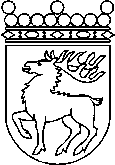 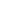 Ålands lagtingRESERVATIONRESERVATIONLagtingsledamot DatumStephan Toivonen2021-05-28Till Ålands lagtingTill Ålands lagtingTill Ålands lagtingTill Ålands lagtingTill Ålands lagtingMariehamn den 28 maj 2021Mariehamn den 28 maj 2021